		ГОУ «ДЕТСКИЙДОМ № 26»		МУЗЫКАЬНЫЙ РУКОВОДИТЕЬ		ШИФРИС Л.А.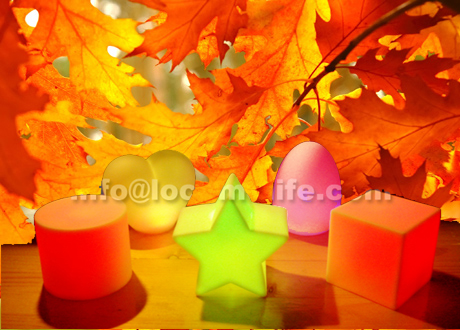 			              СЦЕНАРИЙ ПРАЗДНИКА		ОСЕННЯЯ				КАТАВАСИЯ					.   Звучит вальс.1 ведущий:	 Добрый вечер, званные гости нашего осеннего бала. Да, да, вы не ошиблись, именно званный осенний бал откроется через несколько мгновений. 
2 ведущая:		Позвольте уточнить, что бал в 21 веке - не пользуется особой популярностью, и поэтому лучше назовём нашу программу «Осенняя катавасия». Вы согласны, дорогие гости ? Вот и хорошо. Мы приглашаем всех вас принять участие в нашей не совсем обычной программе. 
1 ведущий:	 Да, но хотя бы нам следует сохранить старые традиции осенних баллов и торжественно открыть наш вечер!2 ведущая:		 Я с вами полностью согласна и разрешите, произнести эти прекрасные слова.Осень нас к себе на бал 
Сегодня пригласила 
Чтоб никто не опоздал, 
Осень попросила. 
И вот мы здесь 
Сверкает зал, 
Теплом согреты лица, 
Пришла пора открыть наш бал 
И в танце закружиться. 
1 ведущий:	 Но где же Осень?                    		 Вдруг она 
                     	 Забыла к нам дорогу? 
                    	           С делами, может быть она,. 
                     	 Замешкалась немного? 
                    	          Давайте осень позовём; 
                              Все дружно скажем: 
                              Осень, ждём!»    (  Звучит фонограмма вьюги. На сцену выползают накрытые покрывалом из листьев Слякоть и Холодрыга).Слякоть: (потягиваясь) Сплю это я, или мне кажется ..,..(щиплет себя)нет, не кажется, осень в самом разгаре. Эй, Холодрыга, просыпайся! 
Холодрыга: 	Бр-р-р! Что кричишь, соседушка! 
Слякоть: 		Просыпайся, Осень наступила!Лишь осень настаёт, приходит наш черед, И Слякоть с Холодрыгой наступают. А нас никто не ждёт. А нас, наоборот, 
А нас всегда ругают, да ругают.Слякоть: 	Я- Слякоть, я кругом в галошах и с зонтом, 
Брожу по лужам, сырость нагоняю. Холодрыга: 	А Холодрыга- друг, всё бегает вокруг, 
На всех прохожих стужу напуская.Слушай, Слякоть, это мы куда с тобой попали? На бал что ли какой? Может нас сюда звали? 
Слякоть: 		Что ты, Холодрыга, что ты! Апчхи! Сколько лет живу на свете, никто меня в гости ни разу не звал. 
Холодрыга:	 Да и меня, Холодрыгу, тоже не очень то жалуют. Ну, раз они звали не нас, они пожалеют об этом. Мы им весь бал испортим. 
Слякоть: 		(хнычет) Вот их пригласили (показывает в зал). А нас с тобой нет! 
Холодрыга: 	Фу, какую слякоть развела! Не реви, и без тебя холодно, лучше давай подумаем, как этих вот персон проучить, чтоб не зазнавались! 
Слякоть:		 Придумала! Сейчас мы всех гостей заколдуем, и они заснут, а сами такую слякоть разведём, такой холод устроим, что Осень из золотой превратит в дождливую.Холодрыга: 	Бр-р! 
Слякоть:		В унылую! 
Холодрыга: 	Бр-р! 
Слякоть: 		Сейчас я слякоть на блюдечке разведу (разводит на блюдечке воду) 
Холодрыга: 	Ура! Получилось! Ну, держитесь, теперь я Вас заморожу!      (бегает с большим веером, а Слякоть брызгается водой)Слякоть: 		А ещё у меня конфеты есть. 
Холодрыга: 	(читает) Сни-керс. 
Слякоть: 		Сам ты сникерс! А Это —«Насморкс!» 
Холодрыга: 	(читает ) Ба-ун-ти! 
Слякоть: 		Не баунти, а «Чихаунти», раздавай конфеты!                           (бегают и раздают конфеты)                                                  Загадки                           Исполняется песня «Осень постучалась»Холодрыга		Вот и песни грустные запели, начали действовать наши конфетки (потирает руки)                             Исп. танец «Арам-зам-зам»Слякоть		А вот и не действуют наши конфетки, наверное, срок годности у них закончился, не удалось нам испортить детям праздник.                        Звучит музыка, появляется Осень.Осень : 
Добрый вечер, мои друзья! 
Заждались, поди, меня? 
Лето жаркое стояло- долго власть не уступало, 
Но всему приходит срок – 
Я явилась на порог!1 Ведущий:	 Мы рады видеть тебя в этом зале и приглашаем на почётное место. Госпожа осень, мы собрали богатый урожай овощей и фруктов, сделали много заготовок на зиму. 
2 Ведущая:	 И поэтому сегодня мы будем не только вздыхать и грустить в унисон романтической сударыни осени, но и веселиться, танцевать, наслаждаться ее последними мгновениями.               Исполняется песня «Дружище дождь»                                Конкурс «Собери из листьев слово»                  Сценка "Осенний синдром"Врач1:	 Как дела? 
Врач2:	 С пациентом одним никак разобраться не могу, школьник, 9 класс, поступил с диагнозом - "Осенний синдром"
Врач1:	 Это когда уши ломит... 
Врач2:	 Нет это когда хандра и сырость. 
Врач1:	 Ну понятно, был у меня такой, быстро вылечился, я его в одну палату с Малаховым посадил, он после третьей передачи оживился, на волю проситься стал, говорит уж лучше осенняя слякоть, чем раздражение мозга. 
Врач2:	 Это конечно хороший способ, но пациент совсем никакой, боюсь не отреагирует…
Врач1:	 Ну тогда касторка? 
Врач2:	 Помогает, но не надолго. 
Врач1:	 А конфетами кормил? 
Врач2: 	Шоколадными. 
Врач1:	 А где пациент? 
Врач2:	 Да вот он, (выводят пациента). 
Пациент:	 (руки опушены, волосы взъерошены, сонный) Читает грустные стихи о осени…Врач1:	 Может ему растишки дать? 
Врач2: 	Не знаю, а поможет? 
Врач1:	 А мы ему туда горчицы подмешаем? 
Пациент:	 Что с горчицей, что без горчицы, 
Врач2:	 Может ему игрушку дать? 
Пациент:	 Что с игрушкой, что без игрушки…
Врач1:	 Давай мы ему песню, повеселей, включим? 
Врач2: 	Давай!                                           (Звучит рок)Врач1:	 Нет, не эту.                                             Исп. «Частушки» Врач2:	 Вот, оно самое, принимать каждый день…		                       Песня «Непогода»                               Игра «СОБЕРИ ОСЕННИЕ БУСЫ»                                              Исп. танец (ст.девочки)Ведущий:	Наших девочек мучил вопрос: «В чём пойти на осенний бал в этом сезоне? Им решили помочь великие модельеры.Здесь не в мечтах, а в самом деле 
Решил помочь Вам «дом моделей», 
В вопросе важном разобраться, 
Во что в сезоне этом одеваться.                                          Демонстрация нарядов. 
